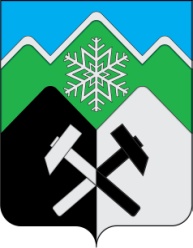 КЕМЕРОВСКАЯ ОБЛАСТЬ-КУЗБАССТАШТАГОЛЬСКИЙ МУНИЦИПАЛЬНЫЙ РАЙОНАДМИНИСТРАЦИЯТАШТАГОЛЬСКОГО МУНИЦИПАЛЬНОГО РАЙОНАПОСТАНОВЛЕНИЕот  «29» сентября   2020 г.  №  1116 -п О внесении изменений в постановление администрации Таштагольского муниципального района от 27.09.2019  № 1244-п«Об утверждении муниципальной программы «Модернизация объектов коммунальной инфраструктуры и поддержка жилищно-коммунального хозяйства на территории  Таштагольского муниципального  района» на 2020-2022 годы»В связи с изменением лимитов бюджетных обязательств из областного и Федерального бюджета, руководствуясь Федеральным законом от 06.10.2003 № 131-ФЗ «Об общих принципах организации местного самоуправления в Российской Федерации»,  администрация Таштагольского муниципального района постановляет:      1. Внести в постановление администрации Таштагольского муниципального района от 27.09.2019 № 1244-п (в ред. от 18.06.2020 № 683-п) «Об утверждении муниципальной программы «Модернизация объектов коммунальной инфраструктуры и поддержка жилищно-коммунального хозяйства на территории  Таштагольского муниципального  района» на 2020-2022 годы» следующие изменения:      1.1. В Паспорте программы раздел «Объемы и источники финансирования Муниципальной программы в целом и с разбивкой по годам ее реализации» изложить в следующей редакции:«».1.2. Раздел 4. «Ресурсное обеспечение Программы» изложить в следующей редакции: «4. «Ресурсное обеспечение Программы» Общий объем финансирования Муниципальной  программы –1 563 355,93091тыс. рублей, в том числе по годам реализации:2020 год – 288 556,25091 тыс. рублей; 
2021 год –850 567,1 тыс. рублей;
2022 год – 424 232,58 тыс. рублей;в том числе по источникам финансирования:средства местного  бюджета – 501 165,04491 тыс. рублей, в том числе по годам реализации:
2020 год – 82 568,45091  тыс. рублей;
2021 год – 399 635,5  тыс. рублей;
2022 год – 18961,094 тыс. рублей;

средства федерального бюджета – 575 653,9  тыс. рублей, в том числе по годам реализации:
2020 год – 130 358,5  тыс. рублей;
2021 год – 355 191,5 тыс. рублей;
2022 год – 90 103,9 тыс. рублей;средства областного бюджета – 503 035,2 тыс. рублей, в том числе по годам реализации:
2020 год – 75 629,3 тыс. рублей;
2021 год – 95 740,1 тыс. рублей;
2022 год – 315 167,586 тыс. рублей;
Объемы финансирования из местного бюджета подлежат ежегодному уточнению, исходя из возможностей  бюджета на соответствующий финансовый год. ».1.3.  Раздел 7. «Программные мероприятия», изложить в следующей редакции:«7. Программные мероприятия».2. Пресс-секретарю Главы Таштагольского муниципального района (М.Л. Кустова) разместить настоящее постановление на официальном сайте администрации Таштагольского муниципального района в информационно-телекоммуникационной сети «Интернет».3. Контроль за исполнением постановления возложить на первого заместителя Главы Таштагольского муниципального района А.Г.Орлова.4.  Настоящее постановление вступает в силу с момента подписания.Глава Таштагольского муниципального района					                    В. Н. МакутаОбъемы и источники финансирования Муниципальной программы в целом и с разбивкой по годам ее реализацииОбщий объем финансирования Муниципальной  программы – 1 563 355,93091 тыс. рублей, в том числе по годам реализации:2020 год – 288 556,25091 тыс. рублей;
2021 год – 850 567,1 тыс. рублей;
2022 год – 424 232,58 тыс. рублей;в том числе по источникам финансирования:средства местного  бюджета – 501 165, 04491 тыс. рублей, в том числе по годам реализации:
2020 год – 82 568,45091  тыс. рублей;
2021 год – 399 635,5  тыс. рублей;
2022 год – 18 961,094 тыс. рублей;
средства федерального бюджета – 575 653,9 тыс. рублей, в том числе по годам реализации:
2020 год – 130 358,5  тыс. рублей;
2021 год – 355 191,5 тыс. рублей;
2022 год – 90 103,9 тыс. рублей;средства областного бюджета – 486 536,986 тыс. рублей, в том числе по годам реализации:
2020 год – 75 629,3  тыс. рублей;
2021 год – 95 740,1 тыс. рублей;
2022 год – 315 167,586 тыс. рублей;
Наименование подпрограммы, мероприятия; источники финансированияОбъем финансовых ресурсов, тыс. руб.Объем финансовых ресурсов, тыс. руб.Объем финансовых ресурсов, тыс. руб.Объем финансовых ресурсов, тыс. руб.Наименование подпрограммы, мероприятия; источники финансированияВсего2020 г.2021 г.2022 г.123451.Подпрограмма «Чистая вода»1 503 175,33091231 742,65091849 520,1421 912,58Местный бюджет489 913,8449174 684,25091398 588,516 641,094федеральный бюджет575 653,9 130 358,5355 191,590 103,9областной бюджет437 607,58626 699,995 740,1315 167,5861.1. Проведение предпроектных работ по строительству и реконструкции НФС в Таштагольском районе253 818,60,0253 718,6100,0Местный бюджет253 818,60,0253 718,6100,0федеральный бюджетобластной бюджет1.2. Проведение предпроектных работ по строительству и реконструкции очистных сооружений  в Таштагольском районе200,00,0100,0100,0Местный бюджет200,00,0100,0100,0федеральный бюджетобластной бюджет1.3. Прокладка канализационного коллектора от КНС №6 ул. Советская до дома №18 ул. Поспелова, г. Таштагол, Таштагольский район 24 263,00,024 263,00,0Местный бюджет1 273,00,01 273,00,0федеральный бюджетобластной бюджет22 990,00,022 990,00,01.4. Строительство и реконструкция (модернизация) объектов питьевого водоснабжения (субсидии) (строительство НФС пгт Каз)92 890,70,00,092 890,7Местный бюджетфедеральный бюджет90 103,90,00,090 103,9областной бюджет2 786,80,00,02 786,81.5. Финансирование строительства (реконструкции) объектов обеспечивающей инфраструктуры с длительным сроком окупаемости входящих в состав инвестиционных проектов по созданию в субъектах Российской Федерации туристских кластеров: реконструкция очистных сооружений пгт. Шерегеш (Кемеровская область, Таштагольский р-н, пгт. Шерегеш) в рамках создания туристского кластера «Шерегеш» в Кемеровской области1 099 942,88199 682,5571 438,50328 821,88Местный бюджет202 562,0942 624,1143 496,916 441,094федеральный бюджет485 550,00130 358,5355 191,50,0областной бюджет411 830,7926 699,972 750,1312 380,7861.6. Разработка проектной документации по  реконструкции очистных сооружений пгт. Шерегеш3 000,03 000,00,00,0Местный бюджет3 000,03 000,00,00,0федеральный бюджетобластной бюджет1.7. «Реконструкция системы водоснабжения СТК «Шерегеш»  и МО Шерегешского городского поселения Таштагольского муниципального района Кемеровской области и водоотведения сектора «В»»27 110,1509127 110,150910,00,0Местный бюджет27 110,1509127 110,150910,00,0федеральный бюджетобластной бюджет1.8. Приобретение оборудования для системы водоснабжения пгт. Мундыбаш1 325,01 325,00,00,0Местный бюджет1 325,01 325,00,00,0федеральный бюджетобластной бюджет1.9. Разработка проектно-сметной документации для прокладки канализационного коллектора от КНС №6 ул. Советская до дома №18 ул. Поспелова, г. Таштагол, Таштагольский район290,0290,00,00,0Местный бюджет290,0290,00,00,0федеральный бюджетобластной бюджет1.10. Проведение геодезических изысканий для проекта прокладки канализационного коллектора от КНС №6 ул. Советская до дома №18 ул. Поспелова, г. Таштагол, Таштагольский район210,0210,00,00,0Местный бюджет210,0210,00,00,0федеральный бюджетобластной бюджет1.11. Разработка конкурсной документации по «Реконструкция системы водоснабжения СТК «Шерегеш»  и МО Шерегешского городского поселения Таштагольского муниципального района Кемеровской области и водоотведения сектора «В»»100,0100,00,00,0Местный бюджет100,0100,00,00,0федеральный бюджетобластной бюджет1.12. Проведение экспертизы проектно-сметной документации для прокладки канализационного коллектора от КНС №6 ул. Советская до дома №18 ул. Поспелова, г. Таштагол, Таштагольский район25,025,00,00,0Местный бюджет25,025,00,00,0федеральный бюджетобластной бюджет2.Подпрограмма «Подготовка к зиме»2 357,0260,0947,01 150,0Местный бюджет2 357,0260,0947,01 150,0федеральный бюджетобластной бюджет2.1.Мероприятия  по подготовке  объектов  к работе в осенне-зимний период797,00,0297,0500,0Местный бюджет797,00,0297,0500,0федеральный бюджетобластной бюджет2.2. Модернизация  объектов коммунальной инфраструктуры1 000,00,0500,0500,0Местный бюджет1 000,00,0500,0500,0федеральный бюджетобластной бюджет2.3. Техническое обслуживание солнечной электростанции п. Эльбеза300,00,0150,0150,0Местный бюджет300,00,0150,0150,0федеральный бюджетобластной бюджет2.4. Приобретение оборудования для поиска порывов на сетях260,0260,00,00,0Местный бюджет260,0260,00,00,0федеральный бюджетобластной бюджет3.Подпрограмма «Энерго-сбережение и повышение энергоэффективности» (бюджетная сфера)5 135,04 065,00,01 070,0Местный бюджет5 135,04 065,00,01 070,0федеральный бюджетобластной бюджет3.1. Установка энергосбере-гающих светильников70,00,0 0,0 70,0Местный бюджет70,00,00,070,0федеральный бюджетобластной бюджет3.2. Реконструкция котельной п. Алтамаш с переводом на сжигание пеллетного топлива вместо угля 4 000,04 000,00,0 0,0Местный бюджет4 000,04 000,00,00,0федеральный бюджетобластной бюджет3.3. Установка индивидуальных тепловых пунктов для обеспече-ния учреждений бюджетной сферы  закрытой системой теплоснабжения1 065,065,00,01 000,0Местный бюджет1 065,065,00,01 000,0федеральный бюджетобластной бюджет4.Подпрограмма «Энергосбере-жение и повышение энерго-эффективности» (жилищная сфера)213,2846813,28468100,0100,0Местный бюджет213,2846813,28468100,0100,0федеральный бюджетобластной бюджет4.1.Утилизация  ртутьсодержащих  ламп213,2846813,28468100,0100,0Местный бюджет213,2846813,28468100,0100,0федеральный бюджетобластной бюджет5.Подпрограмма «Энергосбере-жение и повышение энергоэффективности» (коммунальная инфраструктура)52 475,3153252 475,315320,00,0Местный бюджет3 545,915323 545,915320,00,0федеральный бюджетобластной бюджет48 929,448 929,40,00,05.1. «Поставка, транспортировка, сборка и настройка индивидуальных солнечных станций для организации электроснабжения в удаленных поселках Таштагольского муниципального района в местах традиционного проживания и традиционной хозяйственной деятельности коренного малочисленного народа – шорцы»52 475,3153252 475,315320,00,0Местный бюджет3 545,915323 545,915320,00,0федеральный бюджетобластной бюджет48 929,448 929,40,00,0Итого по программе:1 563 355,93091288 556,25091850 567,1424 232,58Местный бюджет501 165,0449182 568,45091399 635,518 961,094федеральный бюджет575 653,9130 358,5355 191,590 103,9областной бюджет486 536,98675 629,395 740,1315 167,586